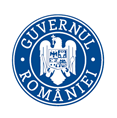 MINISTERUL SÃNÃTÃŢIIINSPECŢIA SANITARĂ DE STATStrada Cristian Popişteanu  nr.1-3, 010024,  Bucureşti, ROMANIATelefon: 021 / 3072557,   email iss@ms.roRAPORTreferitor la rezultatele activităţii desfăşurată de structurile de control în sănătate publică teritoriale pe luna APRILIE  2021	În conformitate cu atribuţiile INSPECŢIEI SANITARE DE STAT prevăzute în O.M.S. nr. 1115/2020  privind Regulamentul de organizare şi funcţionare al Ministerului Sănătăţii, precum şi a responsabilităţilor serviciilor de control în sănătate publică a direcțiilor de sănătate publice teritoriale reglementate prin O.M.S. nr. 1078/2010, vă transmitem informarea privind activitățile de control în sănătate publică, desfăşurate de către Serviciul de Control în Sănătate Publică atât din cadrul Direcției de Sănătate Publică a municipiului București, cât și de Serviciile de Control în Sănătate Publică din cadrul Direcțiilor de Sănătate Publică județene, aferentă lunii APRILIE 2021 Direcţiile de sănătate publică – Serviciile de Control în Sănătate Publică judeţene şi a municipiului Bucureşti, prin inspectorii sanitari au efectuat controale privind produsele şi obiectivele cu impact asupra sănătăţii publice în domeniile de competenţă.Au fost efectuate un numar total de 11135 controale și 135 recontroale.		Pentru nerespectarea normelor legale de igienă şi sănătate publică au fost aplicate un număr de 1256 sancțíuni contravenționale, din care:-  678 avertismente; -  570 amenzi contravenţionale însumând  2.007.150 lei;-  1 retragere ASF;-  1 decizie de închidere unitate;-  6 decizii de suspendare a activităţii.Controalele au fost efectuate pe următoarele domenii de activitate, după cum urmează:DOMENIUL NONALIMENT DOMENIUL UNITĂȚI SANITARE 1. Cabinete de tehnică dentară/laboratoare de tehnică dentară - număr controale efectuate: 72. Cabinete de optică medicală:- nr. controale efectuate: 15Număr sancțiuni 2, din care:- nr. avertismente: 2Nereguli identificate:-  neefectuarea triajului observațional, zilnic;-  neefectuarea controlului medical periodic la personalul angajat.3. Unități sanitare cu paturi  Nr. controale efectuate 315, din care:- nr controale pe deșeuri periculoase :18- nr controale pe sterilizare si precautiuni universale:13- nr controale pe infectii nosocomiale: 14- nr controale in bloc alimentar: 7- nr controale in spalatorie:4- nr controale pe sectii cu diferite profiluri :259- nr probe recoltate: 62din care:	- corespunzatoare : 62- necorespunzatoare :0  Număr sancțiuni 42, din care:- nr. avertismente :13- nr. amenzi: 29- valoare amenzi : 74.000 lei.Neconformități identificate:-     lipsa raportării în platforma alerte.ms.ro de către unitatea sanitară COVID-19;-  nerespectarea circuitelor functionale și a structurii compartimentelor și serviciilor în conformitate cu structura aprobată a unității sanitare;-  neefectuarea sterilizarii și păstrarea instrumentarului steril în condiții necorespunzătoare;-    inscriptionarea necorespunzătoare a recipientilor de colectare a deșeurilor medicale;-    nerespectarea măsurilor speciale instituite în situații deosebite;-   nerespectarea precauțiunilor universale și a protocoalelor de lucru, de către personalul medical și auxiliar;-     neraportarea de către unitățile sanitare a infecțiilor asociate asistenței medicale la direcțiile de sănătate publică teritoriale.4. Unități sanitare, cu excepția spitalelor  Nr. total controale efectuate 1046, din care:- nr. unități de asistență medicală primară: 309- nr. unități de asistență medicală ambulatorie: 224- nr. unități de asistență de medicină dentară: 360- nr.unități de asistență medicală de urgență prespitalicească: 28(nr. centre de permanență: 13 și nr servicii de ambulanță: 15)- nr. laboratoare de analize medicale: 23- nr.unități de radiologie și imagistică medical: 11- nr. societăți de turism balnear și de recuperare: 8- nr. unități de îngrijiri la domiciliu: 3- nr. unități medico-sociale: 13- nr. unități de medicină alternative: 5- nr. unități socio-medicale pentru vârstnici (camine pentru bătrâni): 56- nr. centre socio-medicale ale ANPH: 5- nr. centre de furnizare de servicii pentru consumatorii de droguri : 1Număr recontroale: 40.Număr sancțiuni: 135, din care:- nr. avertismente: 57- nr. amenzi: 75- valoare amenzi:  374.100 lei.- nr.decizii de suspendare activitate: 2- nr.decizii de închidere a unității: 1Neconformități identificate:-  nerespectarea măsurilor speciale instituite în situații deosebite;- utilizarea necorespunzătoare a produselor biocide TP2;- gestionarea necorespunzătoare a deșeurilor periculoase medicale;- neefectuarea controlului eficienței sterilizarii și neîntocmirea documentației necesare evidentei sterilizarii;-nerespectarea circuitelor functionale și a structurii compartimentelor și serviciilor in conformitate cu structura aprobată a unității sanitare;- neefectuarea sterilizarii;- inscripționarea necorespunzatoare a recipienților de colectare a deșeurilor medicale; - nerespectarea precauțiunilor universale și a protocoalelor de lucru de către personalul medical și auxiliar;- absența autorizației sanitare de funcționare pentru obiectivele ce desfășoară activități cu risc pentru starea de sănătate a populației, supuse procedurii de autorizare sanitară, conform reglementărilor legale în vigoare;- neefectuarea controlului medical periodic  a angajaților; - nerespectarea de către o unitate sanitară a  deciziei de suspendare a activității  medicale. 5. Transfuzii:Nr. controale efectuate: 10, din care:- unități de transfuzie sanguină din spitale: 9- centre județene de transfuzie sanguine: 1Număr sancțiuni 1, din care:- nr. amenzi :  1- valoare amenzi : 20.000 lei.Neconformități identificate:- neraportarea reacțiilor adverse  legate de colecta și administrarea de sânge și de componente sanguine umane. DOMENIUL ÎNVĂȚĂMÂTNumăr total controale 323, din care:1. Unități de învățământ preșcolar - nr. controale efectuate: 171 2. Unități de învățământ primar și gimnazial- nr. controale efectuate: 44 3. Unități de învățământ liceal- nr. controale efectuate: 54. Unități de învățamânt  postliceal- nr. controale efectuate: 1 5. Unități de învățamânt   superior - nr. controale efectuate: 36.  Unități învațamânt special- nr. controale efectuate: 17. After- school- nr. controale efectuate: 19   8. Ateliere școlare- nr. controale efectuate: 1  9. Blocuri alimentare din unitățile de învățâmânt- nr. controale efectuate: 61  10. Blocuri alimentare externalizate - nr. controale efectuate: 211. Unități de catering - nr. controale efectuate: 712. centre de plasament- nr. controale efectuate: 8.Recontroale: 18.Număr sancțiuni 38, din care:    - nr. avertismente: 30- nr. amenzi: 8- valoare amenzi:  21.700 lei.Neconformități identificate:- nerespectarea măsurilor individuale de protecție a vieții și pentru limitarea tipului de risc asupra sănătății persoanelor;- lipsa produselor dezinfectante;- nerespectarea obligației de a păstra câte o probă din fiecare fel de mâncare servit,timp de 48 ore;- utilizarea necorespunzătoare a produsului biocid pentru suprafețe;- neefectuarea cursurilor Noțiuni fundamentale de igienă, de către personalul educator.13. Număr controale pe produs și meniu, conform Legii nr. 123/2008: 34din care:- Nr. controale în societăți comerciale (chioșcuri din incinta unităților de învățământ preuniversitar): 2- Nr. controale la unități de catering care livrează mancare elevilor și preșcolarilor în unitățile de învățământ: 5- Nr. controale în blocuri alimentare: 24- Nr. controale în after school, before school: 3Nu au fost raportate neconformități.DOMENIUL APĂ POTABILĂNr. total controale 711, din care:- nr. controale efectuate la instalațiile centrale (producători, distribuitori, uttilizatori): 596- nr. controale efectuate la centrele rezidențiale: 2- nr. controale efectuate la instalațiile locale (fântâni publice): 18- nr. controale de verificare a monitorizarii de audit a apei potabile: 35- nr. controale de verificare a monitorizarii de control a apei potabile: 60.Au fost prelevate un număr de 48 probe, din care: - nr. probe corespunzătoare: 27- nr. probe necorespunzătoare: 17 fizico-chimic și 8 bacteriologic.Recontroale : 13Număr total sancțiuni 21, din care:- nr. avertismente: 13- nr. amenzi: 6-  valoare amenzi :23.600 lei- retragere ASF: 1- nr. decizii de suspendare activitate: 1.Neconformități identificate: - neefectuarea monitorizării   de   control a apei potabile de către producatorul de apa potabilă;- darea în consumul public a apei care nu corespunde condiţiilor de potabilitate prevăzute în reglementările legale în vigoare;- nemarcarea vizibila a surselor de apa privind calitatea necorespunzatoare pentru consum uman;- utilizarea produselor biocide   cu termen de valabilitate expirat;- distribuţia apei nepotabile către populaţie, respectiv prezenţa nitraţilor peste limita maximă admisă.DOMENIUL TURISMNr total unități de turism controlate: 104, din care:- unități de cazare hotelieră 50- pensiuni turistice 54Număr recontroale 1Număr sancțiuni 4, din care:- avertismente: 2- amenzi: 2- valoare amenzi: 3000 lei.Neconformități identificate:- neasigurarea controlului medical periodic pentru angajați;DOMENIUL MEDIU DE VIAȚĂ ȘI MUNCĂNumăr total controlate 1312, din care : - zone de locuit: 370- unităţi de mică industrie: 42- unităţi comerciale: 221- colectare şi depozitare deşeuri menajere: 175- stații de epurare a apelor uzate: 1- instalaţii de depozitare, prelucrare si neutralizare a deşeurilor solide menajere: 1- unităţi prestări servicii: 20- instituţii socio–culturale: 27- unitățile de comercializare a produselor noi cu efecte psihoactive: 3- altele: 452.Număr recontroale: 23Număr sancțiuni 131, din care:- nr. avertismente: 97- nr. amenzi: 34- valoare amenzi: 201.800 lei.Neconformități identificate - depozitarea necorespunzătoare a dejecțiilor animaliere;- nemarcarea distanţei sociale la intrarea în secţia de producţie;- lipsa afişelor cu regulile de igienă şi distanţare fizică în lăcaşul de cult;- neefectuarea controlului medical periodic;- neefectuarea operaţiunilor de curăţenie şi dezinfecţie la grupurile sanitare;- neinstituirea măsurilor pentru prevenirea şi combaterea efectelor pandemiei cu COVID -19;- lipsa dezinfectantelor pentru dezinfecţia tegumentelor;- purtarea incorectă a măștii de protecție. DOMENIUL COSMETICENr. controale efectuate 94, din care:- unități de producere: 2- importatori: 5- distribuitori: 5- unități de desfacere: 11- unități de frizerie, coafură, manechiură, pedichiură, cosmetic: 70- unități de întreținere corporală: 1Număr sancțiuni 2, din care:- nr. amenzi: 2- valoare amenzi: 4000 lei.Neconformități identificate:-  existența produselor  cosmetice cu termen de valabilitate depășit.Număr produse cosmetice controlate: 119- nr. probe recoltate: 14- nr. probe corespunzătoare: 14- nr. probe necorespunzătoare: 0Număr sancțiuni 8, din care:- nr. avertismente: 2- nr. amenzi .6- valoare amenzi 15600 leiNeconformități identificate -  etichetare necorespunzătoare a produselor cosmetice; - nerespectarea obligativității de identificare în cadrul lanţului de distribuţie al produsului, la cererea autorităţii competente. DOMENIUL BIOCIDE - nr. controale efectuate la producători, importatori, distribuitori, la utilizatori profesionali (unități sanitare, unități de învățământ, unități de turism, cabinete de înfrumusețare, etc) 2757Recontroale: 17Număr sancțiuni 58, din care:- nr. avertismente: 33- nr. amenzi: 25- valoare amenzi: 49.200 lei.Neconformități identificate: - nerespectarea de către unităţile prestatoare de servicii de dezinfecţie, dezinsecţie şi deratizare a normelor tehnice de aplicare a produselor biocid;- utilizarea necorespunzătoare a produselor biocide;- utilizarea produselor biocide   cu termen de valabilitate expirat.Nr. produse biocide controlate: 4424, din care:- nr. produse biocide conforme: 4323- nr. produse biocide neconforme: 101- nr. probe recoltate: 39- nr. probe corespunzătoare: 10Parte din probe sunt în lucru.Recontroale : 10Număr sancțiuni 3, din care:- nr. avertismente: 16- nr. amenzi: 17- valoare amenzi: 52.800 lei.Neconformități identificate: - etichetare necorespunzătoare a produselor biocide;- produse biocide fără documente de plasare  pe piață; - produs biocid cu etichetă netradusă în limba română.Au fost retrase de la utilizare 63,05 litri și 5069 kg produse biocide.Au fost retrase de la comercializare 8092,65 litri produse biocide.DOMENIUL ARTICOLE TRATATE A fost efectuat un control la un distribuitor. Nu au fost raportate neconformități.DOMENIUL DEȘEURI PERICULOASE- nr. controale la producători mici, mijlocii, mari care efectuează colectare, depozitare deșeuri periculoase: 871Nr. total sancțiuni 21, din care:- nr. avertismente: 13- nr. amenzi :8- valoare amenzi : 20.400 lei.Neconformități identificate - gestionarea necorespunzătoare a deșeurilor medicaleDOMENIUL PROIECTE FINANȚATE DIN PNDR și POP- nr. controale la beneficiarii proiectelor finanțate din PNDR: 4DOMENIUL  CABINETE DE INFRUMUSEȚARE ȘI SALOANE DE BRONZARENr. controale la cabinete de înfrumusețare, saloane de tatuaj, saloane de bronzare; 302Nr recontroale: 13Număr sancțiuni 76, din care:- nr. avertismente: 53- nr. amenzi : 23- valoare amenzi  55.600 lei.Neconformități identificate - nerespectarea de către persoanele fizice a măsurilor individuale de protecție a vieții și pentru limitarea efectelor tipului de risc produs asupra sănătății persoanelor;- lipsa evidenței și a controlului eficienței sterilizării instrumentarului utilizat,- neefectuarea cursurilor “Notiuni fundamentale de igienă” de către personalul angajat; - neefectuarea sterilizării instrumentarului, din saloanele de înfrumusețare;- lipsa produselor  dezinfectante;- neefectuarea controlului medical periodic al personalului angajat;- neînregistrarea corespunzătoare a  operaţiunilor de dezinfecţie;- purtarea necorespunzătoare a măștii de protecţie;	- neefectuarea operaţiunilor de dezinsecţie şi deratizare.DOMENIUL ALERTE RAPIDENr. total alerte rapide SRAAF 34, din care:- numar alerte rapide pe materiale în contact cu alimentul: 4- numar alerte rapide pe suplimente nutritive: 3- altele 3- număr alerte rapide nonaliment RAPEX 18, din care 1 produs cosmetic și 17 alte produseAlte alerte: 6.DOMENIUL ALIMENTÎn cursul lunii aprilie au fost efectuate un număr de 3263 controale la unități din sectorul alimentar, din care: - 18 controale la producători primari;- 65 controale la distribuitori și transportatori;- 269 controale la  producătorii care vând consumatorului final;- 958 controale în sectorul de servicii; - 1813 controale la retaileri; - 140 controale la producători și ambalatori. S-au aplicat 984 sancțiuni contraventionale, din care:- nr. avertismente: 347- nr. amenzi: 334- valoare amenzi: 1.091.350 lei- decizii de suspendare a activității: 3 S-au retras de la comercializare 395,7 kg si 21789 bucăți.Neconformități identificate:- neefectuarea controlului medical periodic personalului angajat - neefectuarea in unitatile alimentare a operatiunilor de curatenie si dezinfectie, precum si neasigurarea dotarii si aprovizionarii unitatii alimentare cu utilaje, ustensile si materiale specifice pentru curatenie si dezinfectie;- nerespectarea măsurilor individuale de protecție a vietii si pentru limitarea tipului de risc produs asupra sănătății persoanelor;- neconsemnarea zilnică a stării de sănătate a personalului angajat;- nerespectarea periodicității efectuării operațiunlor de DDD;- comercializarea alimentelor cu adaos de vitamine și minerale  făra notificare,- neasigurarea apei potabilă rece și  a apei caldă;- neasigurarea unui sistem corespunzător pentru colectarea apei uzate.Alte domeniiO atenţie deosebită s-a acordat şi celor 683 sesizări primite de la populaţie care au fost analizate şi rezolvate conform competenţelor. Acțiuni de îndrumare și consultanță: 240Acțiuni comune cu alte autorități: 169Acțiuni tematice stabilite de Serviciul de control în Sănătate Publică județean și al municipiului București: 31În contextul epidemiologic actual, având în vedere situația deosebită cauzată de pandemia de noul coronavirus-COVID-19, au fost efectuate monitorizări și verificări zilnice a paturilor ATI COVID – 19.Totodată, inspectorii sanitari au efectuat un număr de 1930 anchete epidemiologice.